JA-182M 无线窗磁探测器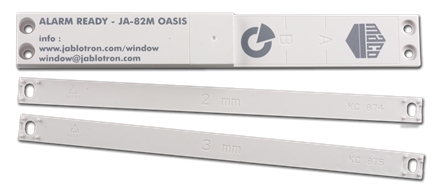 JA-182M是一款JABLOTRON100系列的无线窗磁，提供更薄的机身，可嵌入于窗户内，安装效果更加美观， 该探测器采用锂电池供电，电池续航大约3-5年。技术规格电源电压	锂型电池CR-123A（3.0V）电池寿命	约三年， 20次/天通信频率	868兆赫 ，jablotron协议通信范围	约300米（开放区域）典型灵敏度范围	见安装手册运行环境	根据标准EN50131-1：II。一般用于室内工作温度范围:	-10到+40°C间分类	EN 50131-1, EN 50131-2-6, EN 50131-5-3符合:	ETSI EN 300220, EN50130-4, EN55022, and EN 60950-1